Remembrance Day Commemorative ProjectA note about Design Specifications:Design Specifications are the things your product must be able to do, or features it must have. 
Design Specs may also look like constraints/limitations. Although materials may play a role in your design specifications, the design specs should not be a materials list.Design Specs must be clearly worded and testable.  Avoid things that are subjective.
You should be able to clearly identify whether a specification has been met by your final product.Ex.Insufficient Specs:		Well defined Specs:			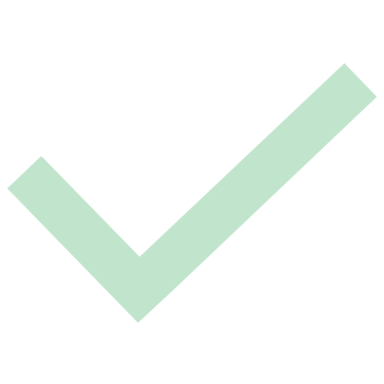 Wood			- Product will be built using only woodColourful		- Product will use at least 3 different coloursSolid 			- Product will be able to withstand a fall from 3 feet.Pretty			- Product will highlight information visuallySmall			- Product must not exceed 12” in any direction	For this project, the product will be:______________________________________________________It will commemorate: _________________________________________________________________The Specifications for this project will be:1:________________________________________________________________________________________________________________________________________________________________________2:_______________________________________________________________________________________________________________________________________________________________________3:_______________________________________________________________________________________________________________________________________________________________________4:________________________________________________________________________________________________________________________________________________________________________5:________________________________________________________________________________________________________________________________________________________________________6:________________________________________________________________________________________________________________________________________________________________________7:________________________________________________________________________________________________________________________________________________________________________8:________________________________________________________________________________________________________________________________________________________________________